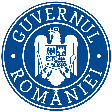 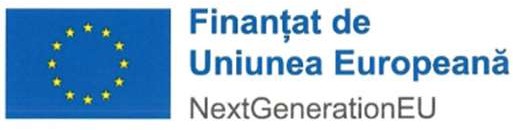 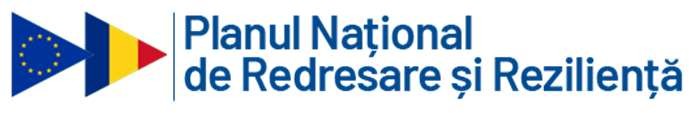 Comunicat de presă„PNRR: Fonduri pentru România modernă și reformată!”-anunț începere proiect-Proiectul „Piste pentru biciclete în localitatea Lunca Mureșului, comuna Lunca Mureșului, județul Alba și achiziționarea a 2 stații de reîncărcare pentru autovehiculele electrice”, Investiția I.1.4 – Asigurarea infrastructurii pentru transportul verde – piste pentru biciclete (și alte vehicule electrice ușoare) la nivel local/metropolitan, finanțat în cadrul Planului Național pentru Redresare și Reziliență, prin componenta C10 – Fondul local, este implementat de către Comuna Lunca Mureșului, în calitate de beneficiar, și are o valoare nerambursabilă de 774.429,32 lei.Ministerul Dezvoltării, Lucrărilor Publice și Administrației (M.D.L.P.A.), în calitate de coordonator de reforme/investiții în cadrul Planului Național de Redresare și Reziliență, gestionează Componenta 10 – Fondul local care abordează provocările legate de disparitățile teritoriale și sociale din zonele urbane și rurale, precum și pe cele referitoare la mobilitatea urbană. Obiectivul Componentei 10 – Fondul local este de a susține o transformare durabilă urbană și rurală prin utilizarea soluțiilor verzi și digitale.Obiectivul general al proiectului se referă la realizarea unei piste de biciclete în comuna Lunca Mureșului, pentru facilitarea circulației cu biciclete și la asigurarea infrastructurii pentru transportul verde prin amplasarea pe raza comunei a două stații de reîncărcare pentru autovehicule electrice.Principalele rezultate așteptate se referă la reducerii poluării și îmbunătățirea atractivității comunei, accelerarea tranziției către vehiculele electrice și încurajarea achizițiilor de vehicule electrice. Proiectul este prevăzut a se derula în perioada 30.12.2022 – 30.12.2024.Date de contact beneficiar:Comuna Lunca Mureșului,Județul Alba, Româniatel. 0258 878121, fax. 0258 878347, https://mfe.gov.ro/pnrr/; https://www.facebook.com/PNRROficial/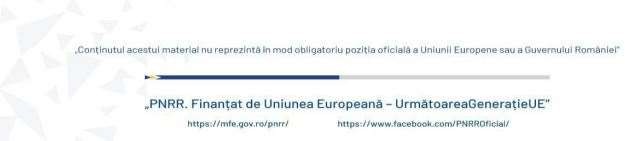 